Shiela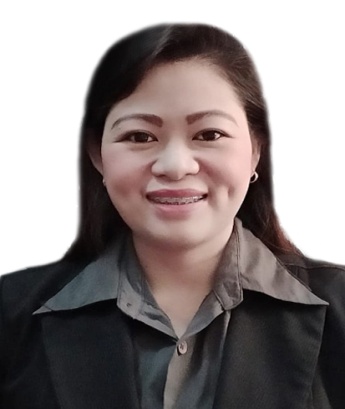 Contact number: +971504753686Shiela-399528@2freemail.com ObjectiveTo obtain a responsible and career- Oriented assignment in a company this could provide a professional environment and maximum opportunities for my growth and development.Work ExperienceHR cum Accounts AssistantDubai-based CompanyMarch 2018 – July 2020Answering employee questionsProcessing incoming mailCreating and distributing documentsProviding customer service to organization employeesServing as a point of contact with benefit vendors/administratorsMaintaining computer system by updating and entering dataSetting appointments and arranging meetingsMaintaining calendars of HR management teamCompiling reports and spreadsheets and preparing spreadsheetsRecruitment/New Hire ProcessParticipating in recruitment effortsPosting job ads and organizing resumes and job applicationsScheduling job interviews and assisting in interview processCollecting employment and tax informationEnsuring background and reference checks are completedPreparing new employee filesOverseeing the completion of compensation and benefit documentationOrienting new employees to the organization (setting up a designated log-in, workstation, email address, etc.)Conducting benefit enrollment processAdministering new employment assessmentsServing as a point person for all new employee questionsProcessing payroll, which includes ensuring vacation and sick time are tracked in the systemAnswering payroll questionsFacilitating resolutions to any payroll errorsParticipating in benefits tasks, such as claim resolutions, reconciling benefits statements, and approving invoices for paymentRecord MaintenanceMaintaining current HR files and databasesUpdating and maintaining employee benefits, employment status, and similar recordsMaintaining records related to grievances, performance reviews, and disciplinary actionsPerforming file audits to ensure that all required employee documentation is collected and maintainedPerforming payroll/benefit-related reconciliationsPerforming payroll and benefits audits and recommending any correction actionCompleting termination paperwork and assisting with exit interviewsHC Coordinator/Purchaser/Cashier/Customer ServiceMAF Carrefour Deira BranchDeira City Center, UEAJuly 2013- August 2017Encode a training from LMS (Learning Management System)Preparing all documents for renewal, new joiners & leavers.Answered the phone call from outside and inside the company.Encode the details for new joiners in the system.Encode the monthly report.Making the settlement and memo for the cheque. Sending the emails and etc. Preparing the documents for monthly payroll.Handling the managers flat.Assist and guide the staff if there is any problem.Making the LPO for uniform orders and receiving the quotation and invoice through email Handling the accommodation complaintsPreparing a Dewa memo every first of the monthPassport inventory every last week of the monthAssistant Secretary/Office Staff Islandwide Foods Corporation3/F David Gan Building 11561 Show Blvd. Mandaluyong City2013To encode the customer orders.Collect, count, and disburse money, do basic bookkeeping and complete banking transactions.Communicate with customers, employees, and other individuals to answer questions, disseminate or explain information, take orders and address complaints.Answer telephones, direct calls and take messages. Compile, copy, sort, and file records of office activities, business transactions, and other activities.Complete and mail bills, contracts, policies, invoices, or checks.Operate office machines, such as photocopiers and scanners, facsimile machines, voice mail systems, and personal computers.Cashier/Department Store	Metro Gaisano/Department StoreMarket Market Global CityFort Bonifacio, Taguig CityApril-October 2012Count money in cash drawers at the beginning of shifts to ensure that amounts are correct and that there is adequate change.To smile and greet the customers.Receive payment by cash, check, credit cards, vouchers, or automatic debits.Handling all cash transactions.To make sure all transactions will be recorded in the POS.Maintaining daily reports of transactions.Maintain clean and orderly checkout areas.Customer Satisfaction.Customer Service AssistantTimezoneGlorietta 4 Ayala, Makati CityAugust 2011- February 2012Answering customer inquiries.Giving information and helping to solve problems.Selling products or taking orders.Arranging services for customers, such as booking tickets or setting up insurance policies.Handling complaints and passing them on to a manager if required.Entering customer information onto a computer database.Taking payment for goods or services.Giving refunds.Cashier/Department StoreSM Mega Mall/Department StoreSan Miguel Avenue Ortigas, Pasig CityFebruary- August 2011Count money in cash drawers at the beginning of shifts to ensure that amounts are correct and that there is adequate change.To smile and greet the customers.Receive payment by cash, check, credit cards, vouchers, or automatic debits.Handling all cash transactions.To make sure all transactions will be recorded in the POS.Maintaining daily reports of transactions.Maintain clean and orderly checkout areas.Customer SatisfactionSales Agent Representative/CSRCiti BankEmerald Avenue Ortigas, Pasig CityJune-December 2008OutboundCalls Clients in Local Area gives information.Sells products and services that meet specific customer’s needs.Resolves customers issues as efferently as possible.Retains current customers and ensures their satisfaction.Education AttainmentBachelor of Science in Accountancy (Major in Accounting)AMA Computer CollegeGuadalupe Nuevo, Makati City Philippines2009Computer Technician Advanz TechGuadalupe Nuevo, Makati City2010SkillsComputer LiterateGood in Communication and Listening SkillsGood in Human RelationPERSONAL INFORMATIONAge		: 	34Birth Date	: 	April 23, 1986                                                                                                                Civil Status	: 	MarriedReligion		:             ChristianNationality	: 	FilipinoVisa Status	:            Visit Visa